CARRERA DE LICENCIATURA EN ENFERMERIALa siguiente información pertenece al plan de estudio de la Carrera de Enfermería, el cual  vas a cursar.Pero para ingresar a la carrera de enfermería es necesario previamente tener que aprobar las asignaturas: Introducción al Conocimiento de la Sociedad y del Estado e Introducción al Pensamiento Científico del Ciclo Básico Común (Res: CS.).1ºCiclo Enfermeria Universitaria. Titulo Enfermero/a Universitario.Tendrá una duración dos años y medio.Las Materias de la Carrera1º Año 2do Año3 Año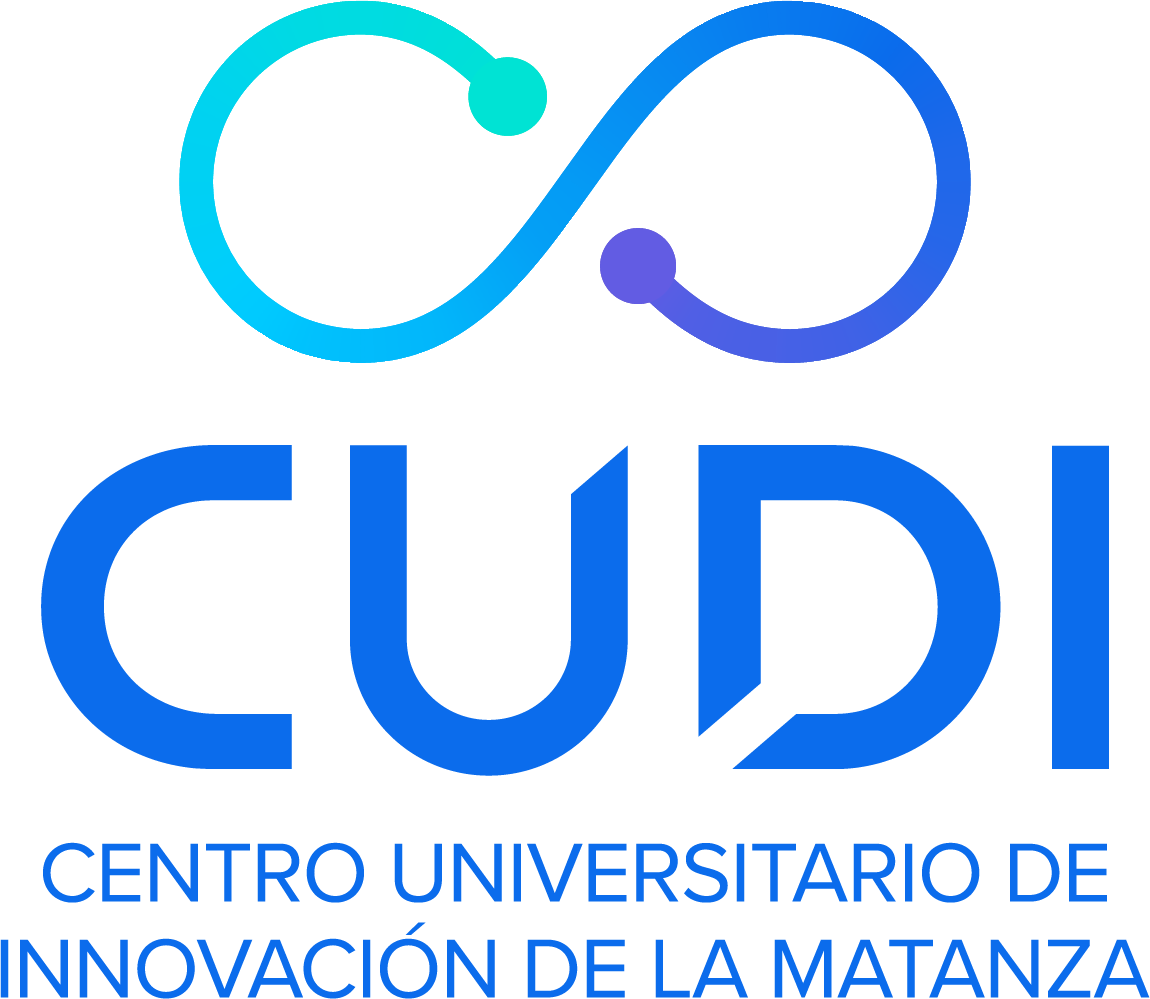 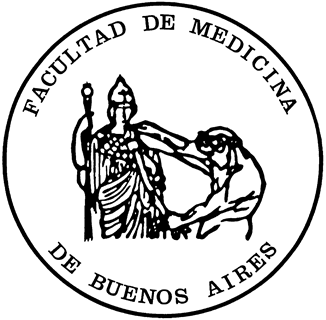 Universidad de Buenos AiresFacultad de Medicina Carrera: Licenciatura en Enfermería NºAsignaturasCódigo1Anatomofisiologia (Única materia anual se divide en dos módulos.)Módulo Nº 1 AnatomíaMódulo Nº2 Fisiología6012Química Biológica6023Física Biológica6034Introducción a la Enfermeria  en la Salud Pública6045Introducción a las Ciencias Psicosociales6056Enfermería Medica I6067Deontología I6078Microbiología y Parasitología6089Nutrición60910Enfermeria En Saluda Pública I610NºAsignaturasCódigo11Enfermeria en Salud Materno Infantil62112Psicología Evolutiva62213Enfermeria en Salud Mental62314Enfermeria en Salud Pública II64415Enfermeria Médica II62516Enfermería Quirúrgica62617Dietoterapia627NºAsignaturasCódigo18Enfermeria Psiquiátrica64119Deontología II64220Enfermeria  Obstétrica64321Enfermeria Pediátrica64422Introducción  a la Administración en Enfermeria645